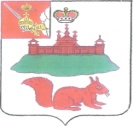 АДМИНИСТРАЦИЯ КИЧМЕНГСКО-ГОРОДЕЦКОГО МУНИЦИПАЛЬНОГО РАЙОНА ВОЛОГОДСКОЙ ОБЛАСТИ ПОСТАНОВЛЕНИЕ                   от 28.03.2017   №  112                            с. Кичменгский Городок«Об утверждении положений о мероприятиях по экологии»Администрация района ПОСТАНОВЛЯЕТ:Утвердить положение о районном мероприятии в форме круглого стола «Экология района глазами его жителей» (Приложение № 1).Утвердить положение о районных эколого-краеведческих чтениях «Сохраним то, что любим» (Приложение № 2).Утвердить положение о районной выставке «Урожай-2017» (Приложение № 3).Утвердить положение о районном фестивале детских экологических театров «Тропинками родного края» (Приложение № 4).Настоящее постановление разместить на официальном сайте Кичменгско - Городецкого муниципального района в сети Интернет.Первый заместитель Главы администрации района	          О.В.Китаева